Schools Participating: Ainsworth, Amherst, Arcadia/Loup City, Bridgeport, Centura, Chase County, Gibbon, Gordon-Rushville, Hershey, Kearney Catholic, Loomis/Bertrand, Mitchell, O’Neill, Ord, Ravenna, Valentine.Officials:   Duane Skiles, Tony Denke, Eric Weisdorfer, Doug HamptonMat Space: 2 mats will be used in Finals and Consolation Finals.  Track Wrestling:  We will have the Track Wrestling Tournament Schedule and team points on a big projector screen on the upper deck.  We will also have a monitor setup in the wrestling room for athletes to see.Weigh-ins: If a Wrestler doesn’t make weight: Refer to NSAA Wrestling Manual. Warm-Up Area: The wrestling room will be available for warm-ups.  We will have a monitor in there for athletes to watch so they know if they are up.  Saturday Schedule:8:30 am Scales open (Wrestling Room9:00 am Weigh-ins (Wrestling Room)11:00 am – Wrestling StartsLocker Rooms/ Team Seating: Teams will share locker rooms in the High School Girls and Boys Locker Rooms.  Each school is responsible for the personal belongings of their athletes.  All wrestling teams will be required to keep their stuff in the wrestling room and not in the competition gym as we will need the room for fans.  Please collect all valuables and keep them with you as Valentine High School is not liable for lost or stolen items. Awards: A champion and runner-up team plaques, and medals for the first four places in each weight class will be given. Awards will be given after the conclusion of the tournament.Inclement weather: In case of travel weather problems or emergency call Gus Brown  @ 402-376-1780 or cell 402-322-0159. Please feel free to text or call anytime with any questions or concerns. Videotaping/ Internet Access:  Reviewing videotape during the tournament is not permitted per NSAA rules. Password to the guest networks is 1badger4.   Authentication is guestuser and the password is BadgerGuestAdmission:    Saturday:     Adults-$8 Students- $6 		Finals Only : Adults $5 Students - $4Hospitality Room: A hospitality room will be provided Saturday approximately at 12:00This room is for coaches, officials and workers only. Parking:  Please park in the elementary parking lot which is directly west of the HS to the north and you will be able to walk right into the wrestling room.   This will make it easier for your qualifiers and create more fan parking.  Concessions:  We are working on having pre-packaged concessions for fans.  eAttendance – Each participant will be allowed four fans.  We will do tally marks at the gate so they need to identify who they are there to watch.  Mask are mandatoary for fans and fans are encouraged to sit with their respective community and social distance the best they can. We will be livestreaming the tournament at the following link: https://striv.tv/channel/valentine/Additional Information:  Please refer to the NSAA Manual for any additional information not included in this letter.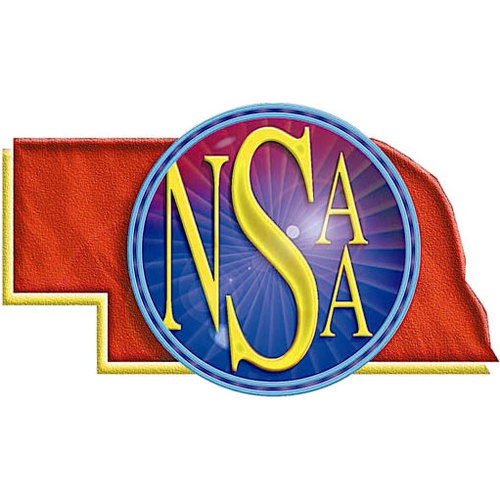 